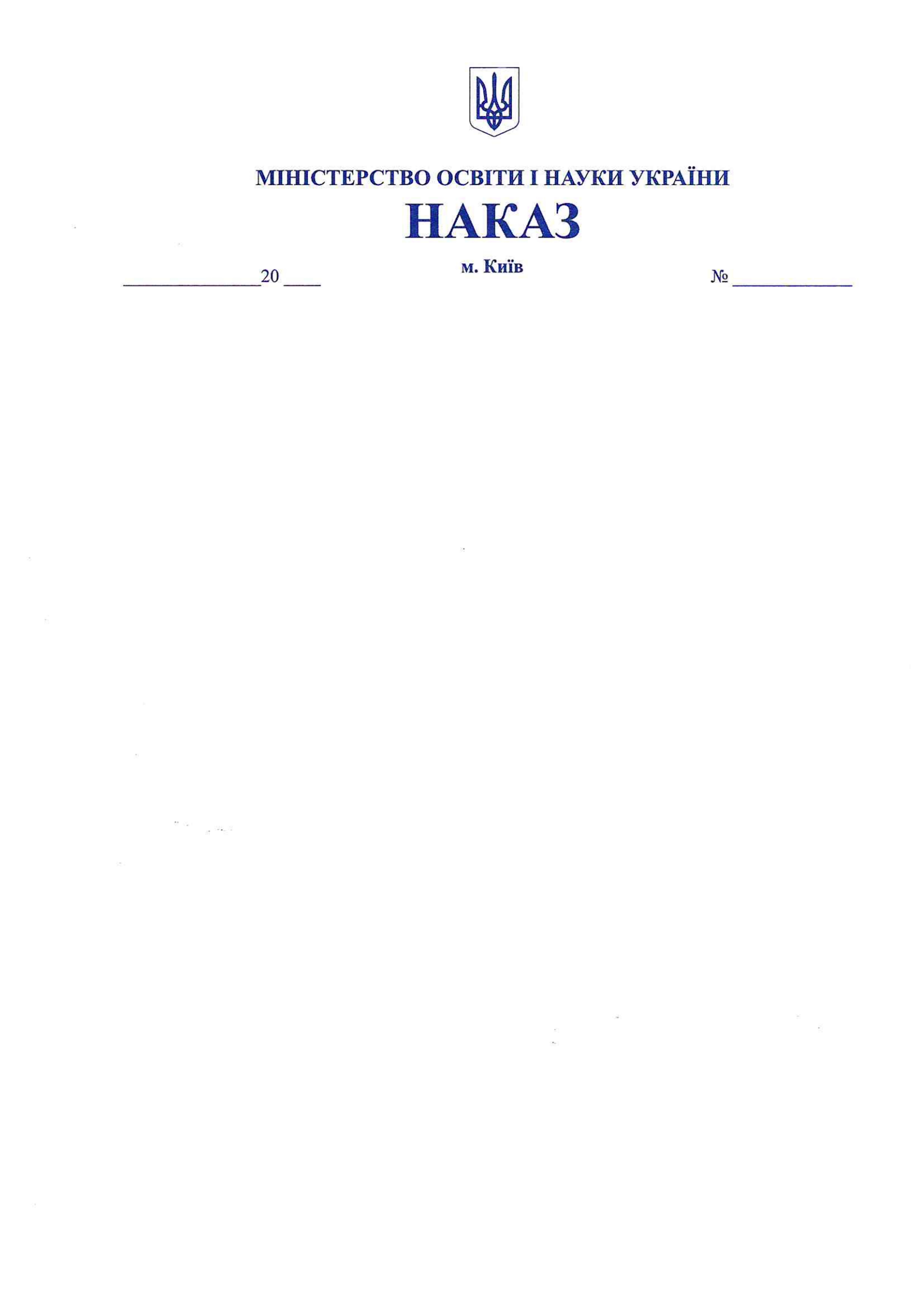 Про внесення змін до Положення про акредитацію освітньо-професійних програм фахової передвищої освіти  На виконання підпункту 2 пункту 8 розділу ІХ «Прикінцеві та перехідні положення» Закону України від 17 лютого 2022 року № 2073-ІХ «Про адміністративну процедуру», пункту 14 частини першої статті 13, пункту 2 частини першої статті 15, статті 19 Закону України «Про фахову передвищу освіту», підпункту 5 пункту 4, пункту 8 Положення про Міністерство освіти і науки України, затвердженого постановою Кабінету Міністрів України від 16 жовтня 2014 року № 630,НАКАЗУЮ:Затвердити зміни до Положення про акредитацію освітньо-професійних програм фахової передвищої освіти, затвердженого наказом Міністерства освіти і науки України від 01 липня 2021 року № 749, зареєстрованого в Міністерстві юстиції України 13 грудня 2021 року за № 1608/37230, що додаються.Директорату фахової передвищої, вищої освіти (Шаров О.) забезпечити подання цього наказу в установленому порядку на державну реєстрацію до Міністерства юстиції України.Департаменту забезпечення документообігу, контролю та інформаційних технологій (Єрко І.) зробити відмітку в справах архіву.Цей наказ набирає чинності з дня його офіційного опублікування.Контроль за виконанням цього наказу покласти на заступника Міністра Винницького М.  Міністр	Оксен ЛІСОВИЙ